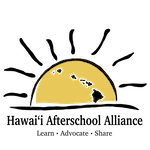 Hawaiʻi Afterschool AllianceYouth Entrepreneurship Stipend ApplicationSubmission Instructions Proposals must be submitted via email by 5:00 PM on Friday, May 13, 2022 Addressed to: Mandy McCarty, mccarty8@hawaii.edu NarrativePlease use the following space to submit your narrative, answering the questions listed above. Budget NarrativePlease use the provided form. The budget narrative is not included in your narrative.OrganizationProgram NameProgram AddressProgram AddressCity City  State   State   State   Zip  Zip  Primary Contact NameNameNameNameName Title  Title  Primary Contact EmailEmailEmailEmailEmail Phone Phone Grades ServedNumber of anticipated youth servedNumber of anticipated youth servedNumber of anticipated NativeHawaiian youth servedNumber of anticipated NativeHawaiian youth servedNarrative QuestionsPlease answer the follow questions in the Narrative Section below. The narrative should be no longer than three pages, single spaced, and no smaller than 11 font. Narrative QuestionsPlease answer the follow questions in the Narrative Section below. The narrative should be no longer than three pages, single spaced, and no smaller than 11 font. Organization DescriptionPlease include your mission, organizational and program goals, program structure, program outcomes, youth served, etc.Project Description(50 points)How will this project enhance your afterschool program? If you don’t plan on using one of our recommended curriculum, which Entrepreneurship curriculum/activities do you plan to implement and/or utilize?Organization’s commitment to entrepreneurial programming.Partners(20 points)Who will you partner with on this project? Will you include new partners? Outcomes of the Project(30 points)What are your anticipated outcomes? How will you increase entrepreneurship opportunities in the out-of-school time space for students?How will you increase the number of students exposed to entrepreneurship opportunities and programs?OPTIONAL: How will you increase the number of Native Hawaiian students exposed to entrepreneurship?Attachment A: Budget NarrativeAttachment A: Budget NarrativeAttachment A: Budget NarrativeOrganization Name:
Program Name:Organization Name:
Program Name:Organization Name:
Program Name:Narrative: Please include a short narrative on the major line items included in your budget.Narrative: Please include a short narrative on the major line items included in your budget.Narrative: Please include a short narrative on the major line items included in your budget.ExpensesAmount RequestedBrief NarrativeSalaries and FringeTransportation and mileage reimbursementSnacksPrizes/incentivesCurriculumEquipmentProgram supplies and materialsEvent costsPrintingMarketingOther direct costsIndirect costsTOTAL AMOUNT REQUESTED: